   Questionnaire Apidae - Restauration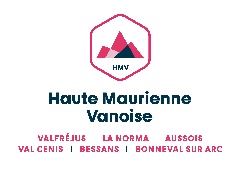 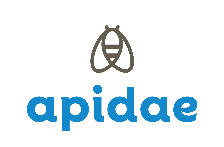 Vous trouverez ci-dessous un formulaire à remplir qui nous permettra de faire remonter sur la base de données touristiques Apidae https://www.apidae-tourisme.com la présentation générale de votre restaurant et d’être référencé sur les supports d’informations de Haute Maurienne Vanoise Tourisme et de la Communauté de Communes de Haute Maurienne Vanoise (sites internet, guides papier, écrans numériques…) et sur les autres sites partenaires (Savoie Mont Blanc, Maurienne Tourisme…).Identification : Nom de l’établissement : ………………………………………………………………………………………………Adresse complète de l’établissement : …………………………………………………………………………………………………………………………………………………….………………………………………………………………………..…………………………………..…………………………………………………………………………………………………………………………………………………………………………………………. ………………………………………………………………………………………………………………………………………………………………………………………………………………………………Nom, coordonnées de l’entreprise gestionnaire et adresse complète du siège social :……………………………………………………………………………………………………………………………………………………………………………………………………………………………...………………………………………………………………………………………………………………………………………………………………………………………………………………………………………………………………………………………………………………………………………………………………………………………………………………………………………………………………Contacts (privés, invisibles du public)PrésentationDescriptif court : (Obligatoire : ce descriptif est indispensable et primordial. C’est un texte d’accroche permettant de comprendre la nature de votre établissement pour le valoriser et susciter son intérêt. Il ne peut excéder 255 caractères). Descriptif détaillé : Type de restauration : Cocher le critère correspondant à votre offre :Catégories : Cocher les critères correspondant à votre offre :Classements guides : Cocher les critères correspondant à votre offre : si autre classement, veuillez préciserSpécialités culinaires : Cocher les critères correspondant à votre offre :Chaînes, labels, réseaux : Cocher les critères correspondant à votre offre : si autre label, veuillez préciserPrestationsÉquipements : Cocher les critères correspondant à votre offre :Services : Cocher les critères correspondant à votre offre :Langues parlées : Cocher les critères correspondant à votre offre :Animation : Cocher les critères correspondant à votre offre :Dates d’ouvertureModes de paiement : Cocher les critères correspondant à votre offre :CapacitésDescription salle(s) : Nombre de salles : 
Nombre de salles climatisées : 
Nombre maximum de couverts : 
Nombre de couverts en terrasse : 
Taille groupe max : Animaux acceptés : Oui / NonAvec supplément : Oui/NonConditions d'accueil des animaux :Multimédias :  Obligatoire (pas de photo, pas de publication !)Nous vous remercions de nous transmettre au minimum 1 photo représentative de votre établissement (devanture, salle, hiver et été) en format jpeg (taille : 3 Mo max, minimum 2000 pixels en format paysage). Nom + prénom auteur spécifié, libre de droit de diffusion par Haute Maurienne Vanoise Tourisme et ses partenaires. Je certifie que les illustrations transmises à Haute Maurienne Vanoise Tourisme (photos, vidéo, flyer…) sont libres de droit et comportent obligatoirement un copyright (mentions obligatoires, crédit photo)Vous pouvez nous retourner ce document par mail à apidae@hautemaurienne.com .Nous traiterons la demande de diffusion dans les meilleurs délais et reviendrons vers vous en cas de besoin. En fonction de leur nature, nous nous réservons le droit de les diffuser sur le document approprié. RGPD (Règlement Général sur la Protection des Données)En nous retournant le présent formulaire complété et signé, vous acceptez que vos informations soient publiées sur Apidae et relayées sur tous supports d’informations touristiques.Toutes les informations demandées dans ce questionnaire sont utiles pour un traitement et un filtrage, en particulier sur nos sites internet, ce qui permet de renseigner au mieux nos visiteurs et vos clients.Fait à ………………………………………………………………le ………………………………………………………Signature : A votre écoute et collaboration, Service Gestion de l’information6 rue Napoléon – 73500 Val CenisTél :  04 79 20 66 03apidae@hautemaurienne.com Moyens de communicationCoordonnéesTéléphoneAdresse e-mailSite internet (URL)Page facebook (URL)Compte Instagram (URL)CivilitéNomPrénomFonctionMoyens communication (tél + mail)Date de débutDate de finJour(s) de fermetureHoraires